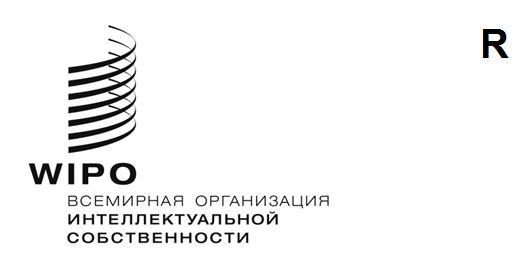 PCT/WG/14/17оригинал: английскийдата: 2 июня 2021 г.Рабочая группа по Договору о патентной кооперации (РСТ)Четырнадцатая сессия
Женева, 14-17 июня 2021 г.координация деятельности по оказанию технической помощи в рамках PCTДокумент подготовлен Международным бюроМЕРОПРИЯТИЯ ПО ОКАЗАНИЮ ТЕХНИЧЕСКОЙ ПОМОЩИ В РАМКАХ PCTНа пятой сессии Рабочей группы в 2012 г. участники договорились о том, что рассмотрение отчетов о реализации проектов по оказанию технической помощи, связанной с использованием системы РСТ, должно стать одним из постоянных пунктов повестки дня будущих сессий группы (см. пункт 20 документа PCT/WG/5/21).На всех следующих сессиях Рабочей группы Международное бюро представляло ей рабочий документ, посвященный мероприятиям по оказанию развивающимся странам технической помощи по тематике РСТ, непосредственно влияющей на уровень использования этой системы, а также план мероприятий в данной области, намеченных на оставшийся период соответствующего года (см., например, документ PCT/WG/13/7 Rev., представленный на тринадцатой сессии Рабочей группы). В настоящем документе представлена информация о мероприятиях по оказанию технической помощи, связанных с использованием системы РСТ, проведенных Международным бюро в 2020 г. и за истекший период 2021 г., а также план соответствующих мероприятий на оставшуюся часть 2021 г.  Помимо мероприятий по оказанию технической помощи, непосредственно влияющей на уровень использования системы РСТ развивающимися странами, в документе приводятся обновленные сведения о технической помощи, связанной с использованием системы РСТ, которые проводились под контролем других органов ВОИС.МЕроприятия по оказанию технической помощи, непосредственно влияющей на уровень использования системы РСТ развивающимися странамиИнформация о мероприятиях по оказанию технической помощи, непосредственно влияющей на уровень использования системы РСТ развивающимися странами, изложена в приложениях I и II к настоящему документу; если в число стран-получателей помощи входила хотя бы одна страна, имеющая право на уплату пошлин PCT по сниженным ставкам в соответствии с пунктом 5 Перечня пошлин РСТ, вступившего в силу 1 января 2020 г., указывались все мероприятия по оказанию помощи. В приложении I содержится полный перечень всех упомянутых мероприятий, проведенных в 2020 г. В приложении II содержится перечень всех таких мероприятий, проведенных за истекший период 2021 г., и план соответствующей работы на оставшуюся часть 2021 г.  Более подробная информация о порядке планирования и реализации мероприятий по оказанию технической помощи приведена в пунктах 5–11 документа PCT/WG/6/11.Оказание технической помощи в удаленном режимеВ связи с пандемией COVID-19 начиная с марта 2020 г. Международное бюро оказывало техническую помощь по вопросам РСТ посредством проведения мероприятий и совещаний в удаленном режиме.  Поскольку для участия в таких мероприятиях не требуется совершать поездки, они привлекли больше участников;  кроме того, появилась возможность сократить период предварительного уведомления об их проведении.  В отличие от мероприятий, организуемых в формате личного физического присутствия, которые обычно продолжаются несколько дней, длительность онлайн-вебинаров не превышает двух-трех часов, а в некоторых случаях они занимают еще меньше времени.    Взаимодействие между инструктором и участниками в виртуальной вреде сталкивается с дополнительными сложностями:  в этих условиях труднее организовать обмен мнениями и удержать внимание аудитории.  Кроме того, участники могут находиться в нескольких часовых поясах от Женевы, в результате чего сужается временной диапазон для проведения мероприятий по оказанию технической помощи.  Для того, чтобы исправить эту ситуацию, мероприятия по оказанию технической помощи в режиме онлайн могут проводиться в несколько этапов, каждый из которых посвящается какой-то одной теме;  благодаря этому у участников появляется время для того, чтобы усвоить материал в перерывах между занятиями.  Такая практика может оказаться полезной в том случае, если речь идет о материале, с которым участники не очень хорошо знакомы, включая, например, ситуации, когда то или иное государство рассматривает возможность присоединения к РСТ или присоединилось к нему лишь недавно.  С учетом того, то обеспечение устного перевода в режиме онлайн может быть более затруднительным, для объяснения одного и того же материала на разных языках также может потребоваться несколько занятий.  Кроме того, проведение мероприятий, связанных с установкой и обучением пользованию информационно-технологическими инструментами и сервисами PCT, которые предполагают физическое участие пользователей и их практические действия на месте, оказалось невозможным.  Таким образом, мероприятия по оказанию технической помощи в удаленном режиме не всегда способны заменить очные мероприятия. Дополнительная информация об опыте организации мероприятий по оказанию технической помощи в удаленном режиме приводится в пунктах 5-8 документа PCT/WG/13/7 REV.  МЕРОПРИЯТИЯ ПО ОКАЗАНИЮ ТЕХНИЧЕСКОЙ ПОМОЩИ, СВЯЗАННОЙ С ИСПОЛЬЗОВАНИЕМ СИСТЕМЫ РСТ, ПРОВОДИМЫЕ ПОД КОНТРОЛЕМ ДРУГИХ ОРГАНОВ ВОИСКак разъясняется в пунктах 12 и 13 документа PCT/WG/6/11, многие мероприятия по оказанию технической помощи, связанные с развитием патентных систем развивающихся стран по направлениям, предусмотренным статьей 51 РСТ, но выходящие за рамки деятельности, непосредственно влияющей на уровень использования системы РСТ развивающимися странами, осуществляются под контролем других органов ВОИС (не входящих в систему РСТ), в частности Комитета по развитию и интеллектуальной собственности (КРИС), Комитета по стандартам ВОИС (КСВ) и Генеральной Ассамблеи ВОИС.Хотя объем настоящего документа не позволяет представить подробный перечень таких мероприятий и проектов, в следующих пунктах приведены некоторые примеры с указанием соответствующей программы согласно Программе и бюджету ВОИС на двухлетний период 2020–2021 гг. Документы по вопросам координации мероприятий по оказанию технической помощи, которые готовились к сессиям Рабочей группы начиная с 2013 г. (самый последний из них – документ PCT/WG/13/7 Rev., подготовленный к тринадцатой сессии), также содержат подробную информацию об этих мероприятиях. В рамках программы 15 («Деловые решения для ведомств ИС»), которую курирует Сектор инфраструктуры и платформ, осуществляются мероприятия по совершенствованию услуг, оказываемых ведомствами, в основном в развивающихся странах, в области управления правами ИС, включая патенты.  ВОИС оказывает техническую помощь более чем 90 ведомствам ИС во всем мире с использованием платформы для управления ИС, которая позволяет этим ведомствам получать, регистрировать и публиковать заявки на регистрацию прав ИС со всего мира, а также проводить по ним экспертизу.  Двадцатого апреля 2021 г. ВОИС официально запустила пакет программных продуктов ВОИС IP Office Suite, размещенный на облачном хостинге и предназначенный для управления деятельностью ведомств ИС;  первым государством-членом, воспользовавшимся этим программным пакетом, стала Иордания. В рамках нового пакета программных продуктов ВОИС IP Office Suite, размещенного на облачном хостинге, используются современные онлайн-инструменты, позволяющие участвующим в системе ведомствам ИС получать дополнительные выгоды, а также облачные технологии, которые позволят повысить уровень безопасности и надежности оказания услуг, а также добиться более высокой эффективности.  Дополнительную информацию о деловых решениях, предлагаемых ВОИС ведомствам ИС, можно получить на веб-сайте ВОИС. В рамках программы 13 («Глобальные базы данных»), которую курирует Сектор инфраструктуры и платформ, ведется база данных PATENTSCOPE.  База данных PATENTSCOPE, доступная на всех десяти языках публикации заявок PCT, содержит более 96 миллионов патентных документов, включая более 4,1 миллиона опубликованных заявок РСТ из фондов 72 национальных и региональных ведомств, по многим из которых можно вести полнотекстовый поиск.  Также доступна информация об обработке заявок PCT, переведенных на национальную фазу подачи в 80 национальных или региональных ведомствах.  После добавления в базу данных PATENTSCOPE общедоступного контента с сайта Nature.com, принадлежащего издательской компании Springer Nature, функция поиска стала доступной в отношении более 54 000 единиц (библиографических и полнотекстовых) непатентной литературы (НПЛ).  В настоящее время база данных PATENTSCOPE также включает в себя данные о патентных семьях в отношении патентных документов, выданных как по линии РСТ, так и по линии Парижской конвенции.  В рамках программы 11 («Академия ВОИС»), которую курирует Сектор развития, проводятся мероприятия по обучению и укреплению кадрового потенциала для развивающихся стран, наименее развитых стран и стран с переходной экономикой. Обучение проводится в рамках программы профессиональной подготовки (сотрудники государственных структур), программы летних школ (студенты и молодые специалисты), программы сотрудничества с учреждениями высшего образования и программы дистанционного обучения.  Дополнительная информация о программах Академии ВОИС, включая ее годовой отчет за 2020 г., представлена на веб-сайте ВОИС.  По сравнению с 2019 г. в 2020 г. число участников программ обучения увеличилось на 24 процента, а число посетителей веб-сайта Академии ВОИС – на 37 процентов.   Общая информация о технической помощи, оказываемой ВОИС, имеется на веб-сайте ВОИС.  Данная страница содержит ссылку на Базу данных о технической помощи ВОИС в области ИС (IP-TAD), доступную на английском, французском и испанском языках.ФУНКЦИИ СИСТЕМЫ РСТ, СВЯЗАННЫЕ С ОРГАНИЗАЦИЕЙ ТЕХНИЧЕСКОЙ ПОМОЩИ РАЗВИВАЮЩИМСЯ СТРАНАМПосле того, как в ходе пятой сессии Рабочей группы в 2012 г. состоялись обсуждения, касающиеся функционирования системы РСТ с точки зрения достижения целей, связанных с организацией технической помощи развивающимся странам (см. документ PCT/WG/5/6), Международное бюро представляло обновленную информацию об обсуждении вопросов технической помощи в Комитете по развитию и интеллектуальной собственности (КРИС) на очередных сессиях Рабочей группы.  Обновленная информация, представленная на тринадцатой сессии Рабочей группы в 2020 г., отражена в пунктах 10-17 документа PCT/WG/13/7 REV. В ходе своей двадцать пятой сессии, состоявшейся в ноябре 2020 г., КРИС обсудил в рамках подпункта повести дня «Деятельность ВОИС по оказанию технической помощи в области сотрудничества в целях развития» два документа, а именно Отчет о вебинарах по вопросам оказания технической помощи (документ CDIP/25/3) и Отчет об оценке вебинаров ВОИС по вопросам оказания технической помощи (документ CDIP/25/4).  Комитет принял к сведению эти отчеты и «постановил, что Секретариату КРИС следует и впредь проводить вебинары с учетом рекомендаций, содержащихся в документе CDIP/25/4, и комментариев государств-членов».  Эти рекомендации касаются следующих вопросов:  (1) задачи и целевая аудитория вебинаров;  (2) распространение информации;  (3) технические ограничения;  (4) продвижение и популяризация вебинаров;  (5) график и ресурсы;  и (6) более широкий обмен информацией.  Участники КРИС также пришли к согласию в отношении того, что на его следующей сессии Секретариат представит документ, с тем чтобы государства-члены могли предоставить руководящие указания в отношении стратегии проведения будущих вебинаров.  Предлагаемая стратегия излагается в документе CDIP/26/6, который будет обсуждаться в ходе двадцать шестой сессии КРИС 26-30 июля 2021 г.  Рабочей группе предлагается принять к сведению содержание настоящего документа. [Приложения следуют]МЕРОПРИЯТИЯ ПО ОКАЗАНИЮ ТЕХНИЧЕСКОЙ ПОМОЩИ, НЕПОСРЕДСТВЕННО ВЛИЯЮЩЕЙ 
НА УРОВЕНЬ ИСПОЛЬЗОВАНИЯ СИСТЕМЫ РСТ(проведены в 2020 г.)В настоящем приложении содержится полный перечень всех мероприятий по оказанию технической помощи, непосредственно влияющих на уровень использования системы РСТ развивающимися странами, которые были проведены в 2020 г., в разбивке по следующим группам в зависимости от содержания мероприятий:Общая информация по патентным вопросам (обозначена в таблице символом «А»). Мероприятия, связанные с предоставлением информации о патентной охране и основах международной патентной системы, – это учебные мероприятия, посвященные аспектам патентной системы, которые не сводятся только к функционированию РСТ. Их содержанием могут быть вводные сведения о патентной системе, например, о порядке подачи патентных заявок, основных правовых условиях патентоспособности изобретения, преимуществах патентной охраны и ее возможных альтернативах, таких как регистрация полезных моделей и защита конфиденциальной деловой информации при помощи коммерческой тайны. Кроме того, они могут быть посвящены национальным и региональным патентным системам, роли патентной информации, в частности инициативам по облегчению доступа к технической информации, а также более конкретным вопросам, например, составлению патентных заявок. Некоторые мероприятия касаются стратегической охраны изобретений и важности патентов с точки зрения передачи технологии и проводятся с участием специалистов из других организаций, хорошо знающих вопросы, представляющие особый интерес для местной аудитории.Конкретная информация, посвященная деятельности РСТ (обозначена в таблице символом «В»). Специализированные семинары по тематике РСТ посвящены всестороннему анализу вопросов деятельности РСТ. В группе тем, касающихся формальных требований к заявкам и порядка их обработки получающим ведомством, рассматриваются обязательные элементы международной патентной заявки, различные допустимые способы подачи заявки, пошлины, причитающиеся к уплате при подаче заявки, заявление притязания на приоритет, исправление недостатков, исправление явных ошибок, регистрация изменений, а также отзыв заявок. В ходе семинаров по теме РСТ рассматриваются также роль и функции Международного бюро, международных поисковых органов и органов международной предварительной экспертизы. Сюда относятся международная публикация заявки, подготовка отчета о международном поиске и международного предварительного заключения о патентоспособности, а также такие необязательные процедуры, как дополнительный международный поиск, поправки согласно статье 19 и международная предварительная экспертиза, проводимая в порядке, предусмотренном Главой II. Обсуждаются также вопросы перехода на национальную фазу, включая действия, выполняемые Международным бюро и самим заявителем, и требования законодательства конкретных стран, касающиеся, например, перевода документов и документального подтверждения приоритета. Кроме того, программа семинаров по теме РСТ часто включает описание услуг, которые предоставляются при помощи системы ePCT и базы данных PATENTSCOPE, а также сведения о других источниках информации, имеющихся на веб-сайте ВОИС.Обучение сотрудников ведомств ИС по вопросам, касающимся PCT (обозначена в таблице символом «С»). Оказание помощи сотрудникам ведомств, осуществляющих процедуры РСТ, охватывает разделы РСТ, посвященные функциям ведомства ИС в качестве получающего ведомства, международного поискового органа, органа международной предварительной экспертизы или указанного/выбранного ведомства. Например, оказание помощи сотрудникам ведомств, осуществляющих выступающих одновременно в качестве получающих и указанных ведомств, посвящено вопросам обработки заявок до их передачи в Международное бюро и задачам ведомства при переходе на национальную фазу. Что касается обработки заявок, вступивших в национальную фазу, деятельность также направлена на укрепление потенциала для экспертизы заявок на национальной фазе. В ходе такого обучения ведомства также получают возможность обсуждать с представителями Международного бюро различные конкретные вопросы.Помощь, касающаяся использования ИКТ (обозначена в таблице символом «D»). Мероприятия, связанные с созданием инфраструктуры ИКТ и технической помощью по вопросам ее применения, включают помощь в установке систем и обучение сотрудников использованию информационно-технологических инструментов и услуг системы РСТ, включая систему электронного обмена данными РСТ (PCT-EDI), и систему ePCT. Неотъемлемой частью такой помощи является проведение демонстраций систем и практические занятия, позволяющие пользователям освоить возможности этих программ и в полной мере использовать их потенциал.Another part of the post-accession program is for officials from new Contracting States to receive practical training at WIPO in Geneva. Помощь странам, которые рассматривают вопрос о присоединении к РСТ (обозначена в таблице символом «Е»). Международное бюро оказывает особую помощь странам, которые рассматривают вопрос о присоединении к РСТ, и новым договаривающимся государствам. Она включает предоставление необходимой информации странам, выразившим интерес к участию в РСТ, и их консультирование по вопросам изменений национального законодательства, необходимых для присоединения к Договору. Кроме того, Международное бюро осуществляет программу обучения сотрудников ведомства ИС нового договаривающегося государства после его присоединения. Представители Международного бюро выезжают в соответствующую страну для проведения информационно-разъяснительной работы по вопросам функционирования РСТ и патентной системы среди юристов, работников научно-исследовательских учреждений и деловых кругов и оказания помощи национальному ведомству ИС в полномасштабной реализации процедур РСТ, что позволяет ему начать выполнение функций получающего ведомства. Другой элемент программы обучения, реализуемой после присоединения страны к PCT, – это практическая подготовка должностных лиц из новых договаривающихся государств в штаб-квартире ВОИС в Женеве.Помощь международным органам (обозначена в таблице символом «F»). Наконец, Международное бюро оказывает государствам техническую помощь в осуществлении функций международного поискового органа и органа предварительной экспертизы. Такая помощь включает консультационные поездки в страны, ведомства ИС которых намерены ходатайствовать о предоставлении им статуса международного органа, для разъяснения процедуры назначения ведомства в качестве такого органа и требований, применяемых при таком назначении, а также выявления направлений, по которым необходимо провести дополнительную техническую работу до подачи официальной заявки. После назначения ведомства международным органом может быть проведено обучение его сотрудников до начала его работы в качестве такого органа.*	Страна или ведомство, участвовавшие в ходе мероприятия в оказании технической помощи наряду с Международным бюро.
[Приложение II следует]МЕРОПРИЯТИЯ ПО ОКАЗАНИЮ ТЕХНИЧЕСКОЙ ПОМОЩИ, НЕПОСРЕДСТВЕННО ВЛИЯЮЩЕЙ 
НА УРОВЕНЬ ИСПОЛЬЗОВАНИЯ СИСТЕМЫ РСТ
(проведенные за истекший период 2021 г./запланированные на оставшуюся часть 2021 г.)В настоящем приложении содержится полный перечень всех мероприятий по оказанию технической помощи, непосредственно влияющих на уровень использования системы РСТ развивающимися странами, которые были проведены в 2021 г. и запланированы на оставшуюся часть 2021 г., в разбивке по следующим категориям в зависимости от содержания мероприятий по оказанию технической помощи (дополнительные пояснения приводятся во вводной части приложения I выше):
[Конец приложения II и документа]ДАТАФИНАНСИРОВАНИЕТИП МЕРОПРИЯТИЯГРУППАНАЗВАНИЕ МЕРОПРИЯТИЯОРГАНИЗАТОРМЕСТО ПРОВЕДЕНИЯУЧАСТНИКИТИП УЧАСТНИКОВЧИСЛО УЧАСТНИКОВФев. 2020 г.Региональный бюджет + ЦФ ЯпонииПрактикум по вопросам PCT CПрактикум по вопросам экспертизы на национальной фазе PCT и консультации по вопросам обучения экспертовЮжная Африка (ZA)Южная Африка (ZA)Ведомство + пользователи35Март 2020 г.Региональный бюджетПрактикум по вопросам PCTCОбучение патентной экспертизе на национальной фазе PCTКамбоджа (KH)Камбоджа (KH)Ведомство5Март 2020 г.Региональный бюджетСеминар и практикум по вопросам PCTEОценочная миссия и семинар по вопросам PCTЯмайка (JM)Ямайка (JM)Ведомство + пользователи30Апр. 2020 г.Региональный бюджетСеминар и практикум по вопросам PCTBУдаленный практикум по вопросам зарубежного патентования, 
Центр ИС «Сколково», МоскваПредставительство ВОИС в Российской Федерации ОнлайнРоссийская Федерация (RU)Пользователи40Апр. 2020 г.Региональный бюджетСеминар по вопросам PCTBВебинар «Знакомство с системой PCT. Преимущества зарубежного патентования через систему ePCT»Представительство ВОИС в Российской Федерации ОнлайнКазахстан (KZ)
Российская Федерация (RU)
Украина (UA)Пользователи430Май 2020 г.Региональный бюджетСеминар по вопросам PCTBВебинар по вопросам PCT «Международный поиск, дополнительный международный поиск и международная предварительная экспертиза»Представительство ВОИС в Российской Федерации ОнлайнАзербайджан (AZ)
Казахстан (KZ)
Киргизстан (KG)
Российская Федерация (RU)
Украина (UA)
Узбекистан (UZ)Пользователи394Май 2020 г.Региональный бюджетСеминар и практикум по вопросам PCTBCОбучение работе с системой ePCTОнлайнПанама (PA)Пользователи22Май 2020 г.Региональный бюджетСеминар по вопросам PCTBВебинар «Демонстрация процедуры электронной подачи международной заявки через портал системы ePCT»Представительство ВОИС в Российской Федерации ОнлайнБеларусь (BY)
Киргизстан (KG) Казахстан (KZ)
Российская Федерация (RU) 
Украина (UA) Узбекистан (UZ)Пользователи263Июнь 2020 г.Региональный бюджетПрактикум по вопросам PCTFОбучение методам ведения международного поиска на международной фазе:  основные этапы, процедуры и бланки PCTОнлайнЕвразийское патентное ведомство (EA)Ведомство28Июль 2020 г.Региональный бюджетСеминар по вопросам PCTBВебинар «Внесение изменений в заявку, поданную в рамках PCT»Представительство ВОИС в Российской Федерации ОнлайнАрмения (AM)
Эстония (EE)
Казахстан (KZ)
Киргизстан (KG)
Республика Молдова (MD)
Российская Федерация (RU)
Таджикистан (TJ)
Украина (UA)Пользователи 187Июль 2020 г.Региональный бюджетСеминар по вопросам PCTBВебинар по вопросам PCT, проведенный в рамках Онлайновой недели повышения осведомленности по вопросам ИС в УкраинеМинистерство экономического развития, торговли и сельского хозяйства УкраиныОнлайнУкраина (UA)Пользователи86Июль 2020 г.Региональный бюджетСеминар по вопросам PCTBВебинар по вопросам PCT: «Заявления, пошлины и сокращение некоторых видов пошлин»Представительство ВОИС в Российской Федерации ОнлайнАрмения (AM)
Беларусь (BY)
Эстония (EE)
Казахстан (KZ)
Киргизстан (KG)
Республика Молдова (MD)
Российская Федерация (RU)
Швейцария (CH)
Таджикистан (TJ)
Турция (TR)
Украина (UA)Пользователи142Июль 2020 г.Региональный бюджетСеминар по вопросам PCTCНациональный вебинар по вопросам PCT для сотрудников Национального ведомства ИС (NIPO) Шри ЛанкиОнлайнШри Ланка (LK)Ведомство12Июль 2020 г.Региональный бюджетСеминар по вопросам PCTBВебинар «Переход на национальную фазу»Представительство ВОИС в Российской Федерации ОнлайнАрмения (AM)
Беларусь (BY)
Эстония (EE)
Германия (DE)
Киргизстан (KG) 
Казахстан (KZ)
Республика Молдова (MD)
Российская Федерация (RU)
Таджикистан (TJ)
Украина (UA)
Соединенные Штаты Америки (US)Пользователи218Июль 2020 г.Региональный бюджетСеминар по вопросам PCTBВебинар по вопросам PCTРеестр интеллектуальной собственности ГватемалыОнлайнГватемала (GT)Пользователи125Июль 2020 г.Региональный бюджетСеминар по вопросам PCTBВебинар «Работа Союза PCT в рамках ВОИС как специализированного учреждения ООН»Независимый университет КарменОнлайнМексика (MX)Университет/
научные учреждения60Авг. 2020 г.Региональный бюджетСеминар по вопросам PCTBPCT для предприятийINDECOPI, ПеруОнлайнАнгола (AO)
Аргентина (AR)
Чили (CL)
Колумбия (CO)
Коста-Рика (CR)
Эквадор (EC)
Экваториальная Гвинея (GQ)
Гватемала (GT)
Мексика (MX)
Никарагуа (NI)
Панама (PA)
Перу (PE)
Перу (PE)*
Испания (ES)*
Соединенные Штаты Америки (US)*Пользователи208Авг. 2020 г.Региональный бюджетВебинар по вопросам PCTBВебинар «PCT LIVE»: вопросы и ответы для профессиональных работников сферы ИС стран АСЕАНВнешнее бюро ВОИС в СингапуреОнлайнБруней-Даруссалам (BN)
Камбоджа (KH)
Индонезия (ID)
Лаосская Народно-Демократическая Республика (LA)
Малайзия (MY)
Мьянма (MM)
Филиппины (PH)
Сингапур (SG)
Таиланд (TH)
Вьетнам (VN)Пользователи66Авг. 2020 г.Региональный бюджетВебинар по вопросам PCTBCВебинар по вопросам PCT для Алжирского национального агентства по коммерциализации результатов НИОКР (ANVREDET) и пользователейОнлайнАлжир (DZ)Университет/
научные учреждения + пользователи50Авг. 2020 г.Региональный бюджетВебинар по вопросам PCTCDВебинар «Система ePCT» для ведомств ИСОнлайнАлжир (DZ)
Австрия  (AT)
Египет (EG)
Индия (IN)
Марокко (MA)
Норвегия (NO)
Турция (TR)Ведомство19Авг. 2020 г.Региональный бюджетСеминар по вопросам PCTCВебинар по вопросам PCT «Новое в развитии PCT» для ведомства ИС ФилиппинОнлайнФилиппины (PH)Ведомство60Сент. 2020 г.Региональный бюджетВебинар по вопросам PCT BИнструктаж заявителей из Румынии по вопросам, связанным с системой ePCT ОнлайнРумыния (RO)Пользователи26Сент. 2020 г. Региональный бюджетВебинар по вопросам PCT EВебинар по вопросам PCT для потенциальных пользователей ОнлайнЯмайка (JM)Пользователи85Сент. 2020 г.Региональный бюджетВебинар по вопросам PCTBВебинар по вопросам PCT для университетов и научных учрежденийОнлайнТунис (TN)Университет/
научные учреждения26Сент. 2020 г. Региональный бюджетИнтернет-конференцияCСистема ePCT для получающих ведомств ОнлайнУганда (UG)Ведомство5Сент. 2020 г.Региональный бюджетВебинар по вопросам PCTBВебинар по вопросам PCT «Система PCT: типичные ошибки заявителей при подаче заявок на международной и фазе и позднее»Представительство ВОИС в Российской Федерации /
РоспатентОнлайнАрмения (AM)
Азербайджан (AZ)
Беларусь (BL)
Канада (CA)
Китай (CN)
Эстония (EE)
Гана (GH)
Казахстан (KZ)
Кыргызстан (KG)
Нидерланды (NL)
Республика Молдова (MD)
Российская Федерация (RU)
Таджикистан (TJ)
Украина (UA)
Соединенные Штаты Америки (US)
Узбекистан (UZ) Пользователи267Сент. 2020 г.Региональный бюджетВебинар по вопросам PCTCВебинар по вопросам PCT «Знакомство с системой PCT и преимущества зарубежного патентования с использованием системы PCT»ОнлайнТаджикистан (TJ)Ведомство20 Сент. 2020 г.Региональный бюджетИнтернет-конференцияCDПрезентация предоставляемых онлайн-услуг и требований к данным при переходе на национальную фазу ОнлайнЮжная Африка (ZA)Ведомство4Сент. 2020 г.Региональный бюджетИнтернет-конференцияCDКонференция по вопросам, связанным с внедрением системы подачи заявок ePCT и сотрудничеством в этой области ОнлайнТринидад и Тобаго (TT)Ведомство1Сент. 2020 г.Региональный бюджетИнтернет-конференцияCDКонференция по системе ePCT для получающих ведомств ОнлайнБосния и Герцеговина (BA)Ведомство2Сент. 2020 г.Региональный бюджетИнтернет-конференцияCDКонференция по системе ePCT для получающих ведомств ОнлайнЗамбия (ZM)Ведомство4Сент. 2020 г.Региональный бюджетВебинар по вопросам PCTBВебинар Центра ИС «Сколково» 
«Система PCT: Введение»Представительство ВОИС в Российской Федерации /
Центр ИС «Сколково»ОнлайнРоссийская Федерация (RU)Университет/
научные учреждения + пользователи256Окт. 2020 г.Региональный бюджетВебинар по вопросам PCTBCВебинар по вопросам PCT для сотрудников и пользователей услуг ведомств ИСОнлайнОман (OM)Ведомство + пользователи82Окт. 2020 г.Региональный бюджетИнтернет-конференция CDИнструктаж по вопросам PCT  для получающих ведомств ОнлайнЧерногория (ME)Ведомство3Окт. 2020 г.Региональный бюджетСеминар по вопросам PCT BCСубрегиональный семинар по вопросам PCT для ряда арабских стран ОнлайнАлжир (DZ)
Бахрейн (BH)
Египет (EG)
Кувейт (KW)
Мавритания (MR)
Оман (OM)
Катар (QA)
Саудовская Аравия (SA)
Судан (SD)
Тунис (TN)Ведомство75Окт. 2020 г.Региональный бюджетВебинар по вопросам PCT CВебинар по вопросам PCT ARIPOОнлайнАнгола (AO)
Кабо-Верде (CV)
Мозамбик (MZ)
Сан-Томе и Принсипи (ST)Ведомство + университеты/научные учреждения + пользователи30Ноя. 2020 г.Региональный бюджетВебинар по вопросам PCTBСистема PCT: восстановление прав на приоритет и прав при переходе на национальную фазу Бюро ВОИС в Российской ФедерацииОнлайнБеларусь (BL)
Эстония (EE)
Венгрия (HU)
Казахстан (KZ)
Кыргызстан (KG)
Республика Молдова (MD)
Российская Федерация (RU)
Таджикистан (TJ)
Соединенные Штаты Америки (US)
Узбекистан (UZ)Пользователи206Ноя. 2020 г.Региональный бюджетВебинар по вопросам PCTCВебинар ВОИС по вопросам РСТ для стартапов в Алжире Бюро ВОИС в Алжире ОнлайнАлжир (DZ)Ведомство + университеты/научные учреждения + пользователи110Ноя. 2020 г.Региональный бюджетПрактикум и семинар по вопросам PCT CВиртуальный ознакомительный тур по вопросам PCT ОнлайнИордания (JO)Ведомство + университеты/научные учреждения + пользователи50Ноя. 2020 г.Региональный бюджетПрактикум и семинар по вопросам PCT BВебинар по вопросам, связанным с услугами и инициативами ВОИС  Бюро ВОИС в Российской Федерации ОнлайнАрмения (AM) Азербайджан (AZ)
Беларусь (BL)
 Эстония (EE)
Франция (FR)
Германия (DE)
Грузия (GE)
Италия (IT)
Казахстан (KZ)
 Кыргызстан (KG) 
Латвия (LV)
Нидерланды (NL)
Республика Молдова (MD)
Российская Федерация (RU)
Таджикистан (TJ)
Украина (UA)
Объединенные Арабские Эмираты (AE)
Узбекистан (UZ)Университеты/научные учреждения + пользователи249Ноя. 2020 г.Региональный бюджетПрактикум и семинар по вопросам PCT BМастер-класс по функционалу веб-страницы ВОИС, посвященной РСТ, в режиме реального времени Бюро ВОИС в Российской Федерации ОнлайнБеларусь (BL)
Бельгия (BE)
Эстония (EE)
Казахстан(KZ)
 Кыргызстан (KG) 
Республика Молдова (MD)
Российская Федерация  (RU)
Таджикистан (TJ)
Украина (UA)
Объединенные Арабские Эмираты (AE)
Узбекистан (UZ)Университеты/научные учреждения + пользователи176Ноя.-дек. 2020 г.Региональный бюджетВебинары по вопросам РСТCEРегулярные вебинары по темам, связанным с РСТ ОнлайнСамоа (WS)Ведомство + пользователи23Дек. 2020 г.Региональный бюджетВебинар по вопросам РСТBНациональный вебинар по вопросам, связанным с Договором о патентной кооперации (РСТ) и международными стратегиями в области патентования Национальный институт промышленной собственности (INAPI)ОнлайнЧили (CL)Пользователи90Дек. 2020 г.Региональный бюджетВебинар по вопросам РСТCСубрегиональный вебинар «PCT в период пандемии» для государств-членов АСЕАН  Бюро ВОИС в Сингапуре ОнлайнБруней Даруссалам (BN) 
Камбоджа (KN)
Индонезия (ID)
Лаосская НДР (LA)
Малайзия (MY)
Мьянма (MM)
Филиппины (PH)
Сингапур (SG)
Таиланд (TH)
Вьетнам (VN)Ведомство34Ноя. 2020 г.Региональный бюджетПрактикум по вопросам PCT CEСубрегиональный вебинар по вопросам PCT для ряда арабских стран ОнлайнИрак (IQ)
Иордания (JO)
Ливан (LB)
Палестина (PS)
Сирийская Арабская Республика (SY)Ведомство58Ноя. 2020 г..Региональный бюджетИнтернет-конференция CDИнструктаж по вопросам системы ePCT для пользователей из Ведомства ОнлайнБолгария (BG)Ведомство3Ноя. 2020 г.Региональный бюджетИнтернет-конференцияDПрезентация по вопросу о функциях системы ePCT ОнлайнСаудовская Аравия (SA)Ведомство4Дек. 2020 г.Региональный бюджетПрочееCРегиональный семинар по ресурсам в области виртуального обучения по проблематике патентов для специалистов по вопросам ИС Совета сотрудничества стран Залива и патентных поверенных Патентного ведомства СССЗ ОнлайнБахрейн (BA)
Кувейт (KW)
Саудовская Аравия (SA)
Оман (OM)
Катар (QA) 
Объединенные Арабские Эмираты (AE)
Патентное ведомство СССЗ (GC)Ведомство40Дек. 2020 г.Региональный бюджетВебинар по вопросам PCT CВебинар ВОИС по вопросам РСТ для Университета Константин 3 Бюро ВОИС в Алжире ОнлайнАлжир (DZ)Университеты/научные учреждения65Дек. 2020 г.Региональный бюджетПрочееCEРесурсы для виртуального обучения и их эффективное использование для наращивания потенциала (Конференция руководителей ведомств ИС стран Азии)  ОнлайнБангладеш (BG) Бутан (BT)
Бруней Даруссалам (BN)
Камбоджа (KH)
 Индия (IN)
 Индонезия (ID)
Иран (Исламская Республика) (IR)
Лаосская НДР (LA)
 Малайзия (MY) Монголия (MN) Мьянма (MM)
Непал (NP)
Пакистан (PK) Филиппины (PH) Сингапур (SG)
Шри-Ланка (LK)
Таиланд (TH)
Вьетнам (VN)Ведомство40Дек. 2020 г.Региональный бюджетВебинар по вопросам PCT CEРегиональный вебинар по вопросам PCT для стран Латинской Америки и Карибского бассейна Агентство промышленности и торговли (АПТ)ОнлайнБразилия (BR)*
Чили (CL)*
Колумбия (CO)*
Куба (CU)
Доминиканская Республика (DO)
Эквадор (EC)
Сальвадор (SV) Гватемала (GT)
Гондурас (HN)
Мексика (MX)
Никарагуа (NI) 
Панама (PA)
Перу (PE)*
Уругвай (UY) Венесуэла (Боливарианская Республика) (VE)
Канада (CA)*
Европейское патентное ведомство (EP)*
Япония (JP)*
Испания (ES)*
Соединенные Штаты Америки (US)*Ведомство + университеты/научные учреждения + пользователи105Дек. 2020 г.Региональный бюджетИнтернет-конференция BИнструктаж по системе ePCT для заявителей из Болгарии ОнлайнБолгария (BG)Пользователи7Дек. 2020 г.Региональный бюджетИнтернет-конференцияCDТехническая помощь по вопросам, связанным с подготовкой и представлением данных для перехода на национальную фазу ОнлайнСан-Томе и ПринсипиВедомство2Дек. 2020 г.Региональный бюджетВебинар по вопросам PCT CКто может быть заявителем: как назначить представителя и кто может выступать в этом качестве  Бюро ВОИС в Российской Федерации ОнлайнАрмения (AM)
Беларусь (BL)
Эстония (EE)
Казахстан (KZ)
Кыргызстан (KG)
Нидерланды (NL) 
Российская Федерация (RU)
Таджикистан (TJ)
Украина (UA)
Соединенные Штаты Америки (US) Узбекистан (UZ)Университеты/научные учреждения + пользователи132Дек. 2020 г.Региональный бюджетИнтернет-конференцияDПрактикум по системе ePCT для заявителей из Эстонии ОнлайнЭстония (EE)Пользователи7Дек. 2020 г.Региональный бюджетИнтернет-конференцияCНациональный семинар по ресурсам в области виртуального обучения для патентных поверенных  ОнлайнИордания (JO)Ведомство8ДАТАФИНАНСИРОВАНИЕТИП МЕРОПРИЯТИЯГРУППАНАЗВАНИЕ МЕРОПРИЯТИЯОРГАНИЗАТОРМЕСТО ПРОВЕДЕНИЯУЧАСТНИКИТИП УЧАСТНИКОВЧИСЛО УЧАСТНИКОВЯнв. 2021 г.Региональный бюджетИнтернет-конференция  CЭкспертиза на национальной фазе РСТ и экспертиза местных заявок ОнлайнСамоа (WS)Ведомство7Февр. 2021 г.Региональный бюджетИнтернет-конференцияCDСистема ePCT для пользователей из получающего ведомства ОнлайнСудан (SD)Ведомство5Февр. 2021 г.Региональный бюджетИнтернет-конференцияCDСистема ePCT для пользователей из получающих ведомствОнлайнУзбекистан (UZ)Ведомство9Февр. 2021 г.Региональный бюджетВебинар по вопросам PCT BВебинар по вопросам PCT для сотрудников Университета Тлемсана Бюро ВОИС в Алжире ОнлайнАлжир (DZ)Университеты/научные учреждения110Февр. 2021 г.Региональный бюджетПрактикум по вопросам PCT BCПрактикум по системе ePCT для заявителейОнлайнТурция (TR)Пользователи220Март 2021 г. Региональный бюджетПрактикум по вопросам PCTCDСистема ePCT для пользователей из получающих ведомств и международных поисковых органов ОнлайнТурция (TR)Ведомство251Март 2021 г. Региональный бюджетВебинар по вопросам PCT BВебинар по вопросам PCT для сотрудников университетов Мсилы и Батны Бюро ВОИС в Алжире Алжир (DZ)Университеты/научные учреждения105Март 2021 г. Региональный бюджетВебинар по вопросам PCT BВебинар по вопросам PCTБюро ВОИС в Нигерии, Департамент коммерческого права (товарные знаки, патенты и образцы)Нигерия (NG)Пользователи85Март 2021 г.Региональный бюджетИнтернет-конференцияAОбработка заявок на регистрацию полезных моделей в Ведомстве по патентам и товарным знакам Германии Египет (EG)Ведомство8Март 2021 г.Региональный бюджетВебинар по вопросам PCT EВебинар по вопросам PCTВедомство интеллектуальной собственности Ямайки Ямайка (JM)Пользователи34Апр. 2021 г.Региональный бюджетПрактикум по вопросам PCT BПрактикум по системе ePCT для заявителей из Украины  ОнлайнУкраина (UA)Пользователи38Апр. 2021 г.Региональный бюджетВебинар по вопросам PCT BСистема PCT:  наиболее часто задаваемые вопросы  Бюро ВОИС в Российской Федерации Беларусь (BL)
Канада (CA)
Эстония (EE)
Индия (IN)
 Казахстан (KZ)
Российская Федерация (RU)
Швейцария (CH)
Таджикистан (TJ)
Украина (UA) Узбекистан (UZ)Пользователи228Апр. 2021 г.Региональный бюджетИнтернет-конференцияСистема ePCT для пользователей из международных поисковых органов  ОнлайнБразилия (BR)Ведомство27Май 2021 г.Региональный бюджетВебинар по вопросам PCT Вебинар по Договору о патентной кооперации (РСТ) для ведомств, входящих в систему министерства почтовой связи и телекоммуникаций Бюро ВОИС в Алжире ОнлайнАлжир (DZ)Ведомство70Май 2021 г.Региональный бюджетВебинар по вопросам PCT BОзнакомительный вебинар по системе PCT Бюро ВОИС в Российской Федерации, Роспатент ОнлайнРоссийская Федерация (RU)ПользователиМай 2021 г.Региональный бюджетВебинар по вопросам PCT CВебинар по вопросам PCT и обновленная информация по системе ePCT для ВИС Филиппин ОнлайнФилиппины (PH)ВедомствоМай 2021 г.Региональный бюджетВебинар по вопросам PCT BВебинар по вопросам PCT для Научно-технического университета им. Хуари Бумедьена (USTHB)Бюро ВОИС в Алжире ОнлайнАлжир (DZ)Университеты/научные учрежденияМай 2021 г.Региональный бюджетВебинар по вопросам PCT BВебинар на тему «Опыт Роспатента в качестве международного поискового органа и органа международной предварительной экспертизы Бюро ВОИС в Российской Федерации, Роспатент ОнлайнРоссийская Федерация (RU)ПользователиИюнь 2021 г.Региональный бюджетВебинар по вопросам PCT BВебинар с демонстрацией подачи международной заявки в электронном формате через Портал ePCTБюро ВОИС в Российской Федерации, Роспатент ОнлайнРоссийская Федерация (RU)ПользователиИюнь 2021 г.Региональный бюджетВебинар по вопросам PCT BВебинар по вопросам PCT для бюро по передаче технологий Ближневосточного колледжа, Султанат Оман  ОнлайнОман (OM)Университет/научное учреждениеИюнь 2021 г.Региональный бюджетСеминарAНациональный семинар по ресурсам в области виртуального обучения для патентных экспертов ОнлайнИордания (JO)ВедомствоДата будет определена позднееРегиональный бюджетПрактикум по вопросам PCT CDИнструктаж по системе ePCT для пользователей из Ведомства ОнлайнСамоа (WS)ВедомствоДата будет определена позднееРегиональный бюджетПрактикум по вопросам PCT BCDИнструктаж по системе ePCT для пользователей из получающего ведомства и подателей национальных заявок ОнлайнРумыния (RO)Ведомство + пользователи